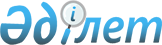 О признании утратившими силу некоторых постановлений акимата Алматинской областиПостановление акимата Алматинской области от 24 ноября 2021 года № 464. Зарегистрировано в Министерстве юстиции Республики Казахстан 2 декабря 2021 года № 25492
      В соответствии со статьей 27 Закона Республики Казахстан "О правовых актах", акимат Алматинской области ПОСТАНОВЛЯЕТ:
      1. Признать утратившими силу следующие постановления акимата Алматинской области:
      1) постановление акимата Алматинской области "Об определении перечня опорных сельских населенных пунктов Алматинской области" от 20 декабря 2016 года № 615 (зарегистрирован в Реестре государственной регистрации нормативных правовых актов под № 4078);
      2) постановление акимата Алматинской области "О внесении изменения в постановление акимата Алматинской области от 20 декабря 2016 года № 615 "Об определении перечня опорных сельских населенных пунктов Алматинской области" от 23 января 2019 года № 31 (зарегистрирован в Реестре государственной регистрации нормативных правовых актов под №5043).
      2. Государственному учреждению "Управление экономики и бюджетного планирования Алматинской области" в установленном законодательством Республики Казахстан порядке обеспечить:
      1)государственную регистрацию настоящего постановления в Министерстве юстиции Республики Казахстан;
      2)размещение настоящего постановления на интернет-ресурсе акимата Алматинской области после его официального опубликования;
      3)в течение десяти рабочих дней после дня государственной регистрации настоящего постановления представление в государственно-правовой отдел аппарата акима Алматинской области сведений об исполнении мероприятий, предусмотренных подпунктами 1) и 2) настоящего пункта.
      3. Контроль за исполнением настоящего постановления возложить на заместителя акима Алматинской области Ж. Туякова.
      4. Настоящее постановление вводится в действие по истечении десяти календарных дней после дня его первого официального опубликования.
					© 2012. РГП на ПХВ «Институт законодательства и правовой информации Республики Казахстан» Министерства юстиции Республики Казахстан
				
      Аким Алматинской области

А. Баталов
